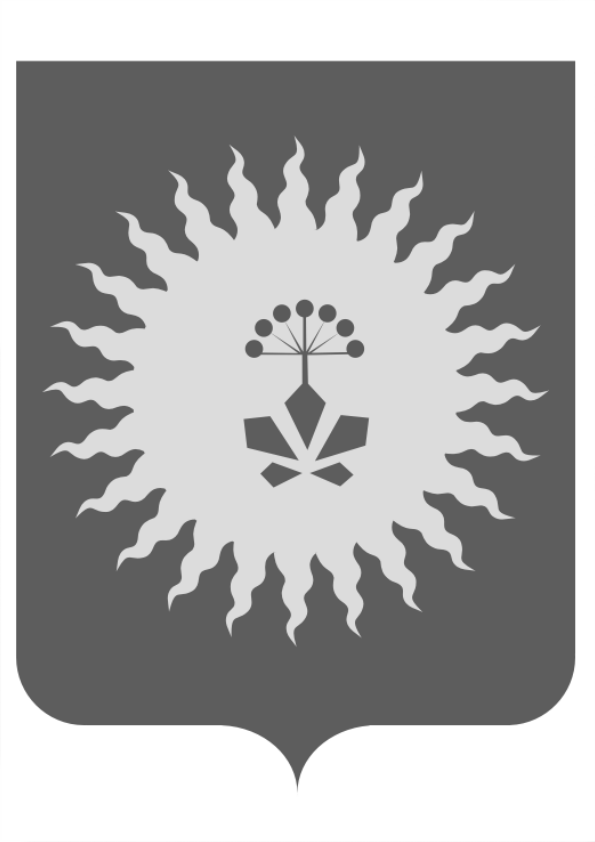 АДМИНИСТРАЦИЯАНУЧИНСКОГО МУНИЦИПАЛЬНОГО ОКРУГАПРИМОРСКОГО КРАЯПОСТАНОВЛЕНИЕ    03.08.2021                                с. Анучино                                     №  620_О внесении изменений в  «Положение о казённом учреждении«Муниципальный орган управления образованиемАнучинского муниципального округа Приморского края», утвержденное постановлением администрации Анучинского муниципального округа 15.12.2020 г. № 251.В соответствии с Гражданским кодексом Российской Федерации, федеральным законом от 06 октября 2003 года №131-ФЗ «Об общих принципах организации местного самоуправления в Российской Федерации», федеральным законом от 14 ноября 2002 года № 161-ФЗ «О государственных и муниципальных унитарных предприятиях», Законом Приморского края от 16 сентября 2019 года № 568-КЗ «Об Анучинском муниципальном округе Приморского края» (с изменениями на 05.10.2020 г.), Решением Думы Анучинского муниципального округа Приморского края от 22 апреля 2020 года № 6 «О правопреемстве вновь образованного муниципального образования Анучинский муниципальный округ», Уставом Анучинского муниципального округа Приморского края, администрация Анучинского муниципального округа Приморского краяПОСТАНОВЛЯЕТ:Внести изменения в «Положение о казённом учреждении «Муниципальный орган управления образованием Анучинского муниципального округа Приморского края» (далее - Положение), утвержденное постановлением администрации Анучинского муниципального округа 15.12.2020 г. № 251:1.1. Пункт  7 Положения читать в следующей редакции: «Юридический адрес КУ МОУО: 692300, Приморский край, Анучинский муниципальный округ,  с. Анучино, ул. Лазо, 6».Начальнику казённого учреждения «Муниципальный орган управления образованием Анучинского муниципального округа Приморского края» Гришаковой Наталии Владимировне, выступить заявителем при подаче заявления о государственной регистрации Положения о казённом учреждении «Муниципальный орган управления образованием Анучинского муниципального округа Приморского края» с изменениями, в инспекцию Федеральной налоговой службы по Ленинскому району города Владивосток Приморского края.Общему отделу администрации Анучинского муниципального округа Приморского края опубликовать настоящее постановление в средствах массовой информации и разместить на официальном сайте администрации Анучинского муниципального округа, в сети Интернет. Настоящее постановление вступает в силу с момента опубликования. Контроль за выполнением настоящего постановления оставляю за собой. Глава Анучинского муниципального округа                                                             С.А. Понуровский